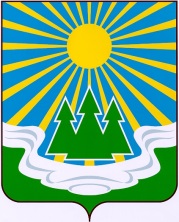 МУНИЦИПАЛЬНОЕ ОБРАЗОВАНИЕ«СВЕТОГОРСКОЕ  ГОРОДСКОЕ  ПОСЕЛЕНИЕ»ВЫБОРГСКОГО РАЙОНА ЛЕНИНГРАДСКОЙ ОБЛАСТИСОВЕТ ДЕПУТАТОВ второго созыва РЕШЕНИЕ  от 11 декабря  2017 года                       №  50О бюджете муниципального образования  «Светогорское городское поселение»Выборгского района Ленинградской областина 2018 год и на плановый период 2019 и 2020 годов- первое чтение.	Рассмотрев проект решения о бюджете муниципального образования «Светогорское городское поселение» Выборгского района Ленинградской  области на 2018 год и плановый период 2019 и 2020 годов, внесенный главой администрации муниципального образования,  в соответствии со статьями 15 и 52, частью 12 статьи 35 Федерального закона от 6 октября 2003 года №  131-ФЗ «Об общих принципах организации местного самоуправления в Российской Федерации», статья 24 Устава муниципального образования, Положением о бюджетном процессе в муниципальном образовании «Светогорское городское поселение» Выборгского района Ленинградской области, утвержденным решением совета депутатов от 10.12.2013 года № 40, совет депутатов	      Р Е Ш И Л:Утвердить в первом чтении проект решения о бюджете муниципального образования «Светогорское городское поселение» Выборгского района Ленинградской области на 2018 год и плановый период 2019 – 2020 годов:2. Утвердить в первом  чтении основные характеристики местного бюджета на 2018 год:- прогнозируемый общий объем доходов местного бюджета в сумме 144 517,4 тысячи рублей;- общий объем расходов местного бюджета в сумме 144 517,4 тысячи рублей.3. Утвердить в первом  чтении основные характеристики местного бюджета на 2019 год и 2020 год:- прогнозируемый общий объем доходов местного бюджета на 2019 год в сумме 148 949,6 тысяч рублей и на 2020 год в сумме 154 116,4 тысячи рублей;- общий объем расходов местного бюджета на 2019 год в сумме 148 949,6 тысяч рублей, в том числе условно-утвержденные расходы в сумме 3 723,7 тысяч рублей, и на 2020 год  в сумме  154 116,4  тысяч рублей, в том числе условно-утвержденные расходы в сумме 7 705,8 тысяч рублей.4.  Утвердить резервный фонд администрации МО «Светогорское городское поселение»: на 2018 год в сумме 1 200 тысячи рублей; на 2019 год в сумме 1 200 тысячи рублей; на 2020 год в сумме 1 200 тысячи рублей.5. Решение опубликовать в газете «Вуокса».Глава муниципального образования                                     «Светогорское городское поселение»                              Р.А. ГенераловаРазослано: в дело, Администрация МО, газета «Вуокса», прокуратура